Занятия проводятся по адресу: Кирочная 41 к 8 (Корпус КДЦ), 4 этаж, лекционный зал, учебные комнаты №1, 2, 3. Гардероб для студентов на 4м этаже.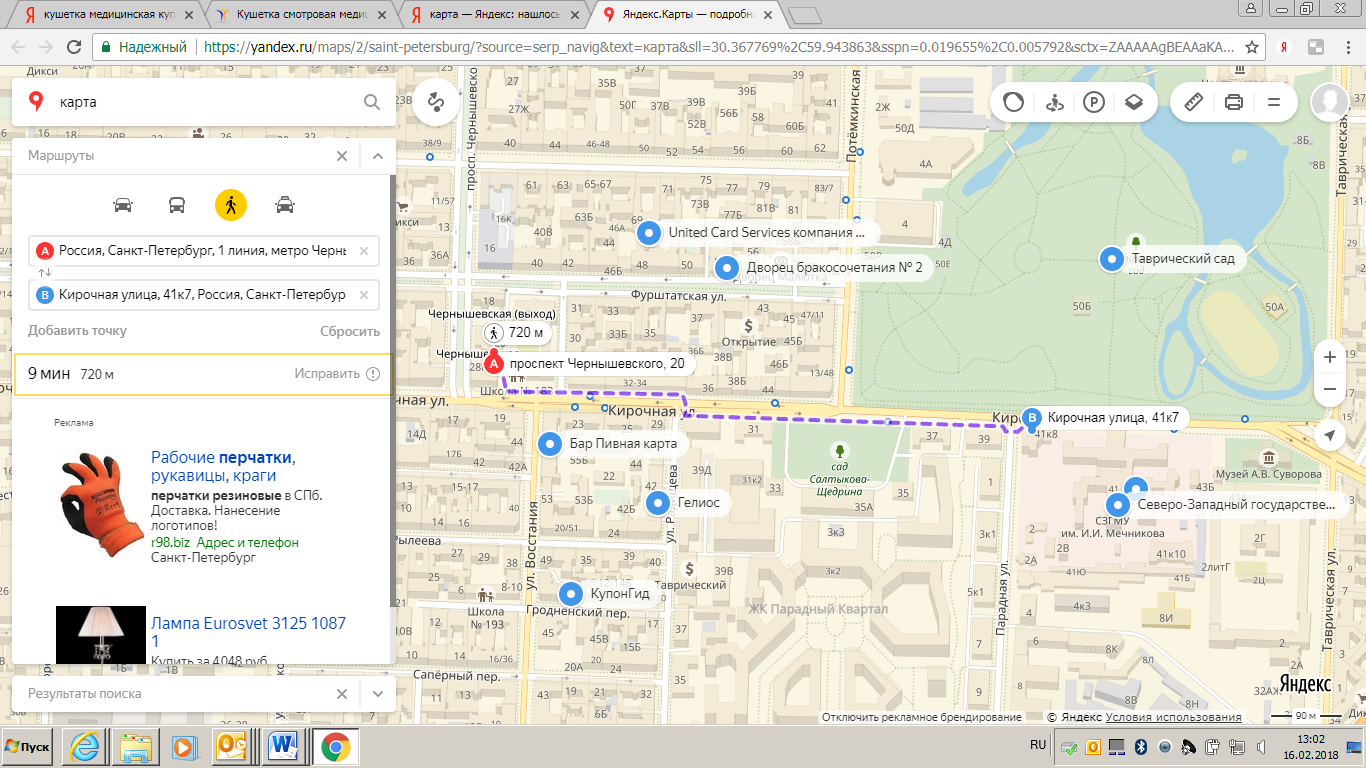 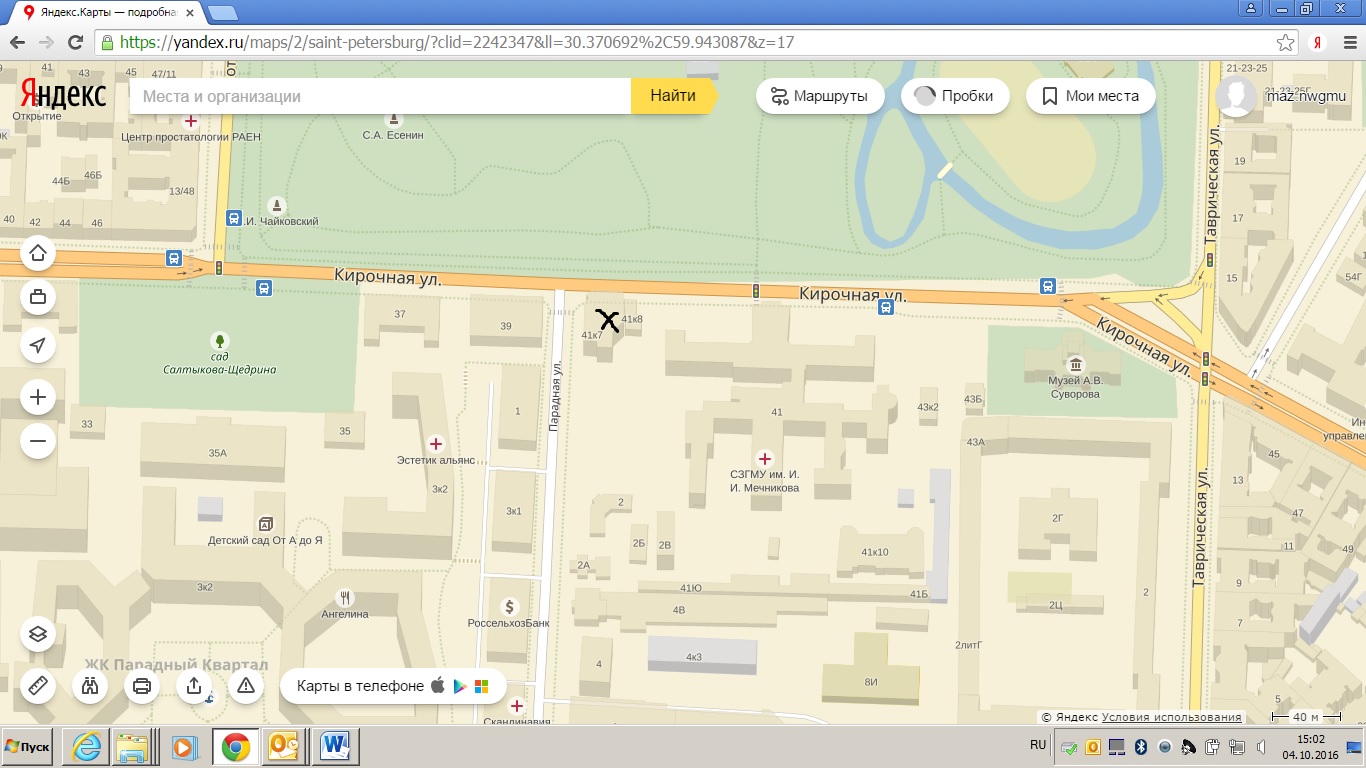 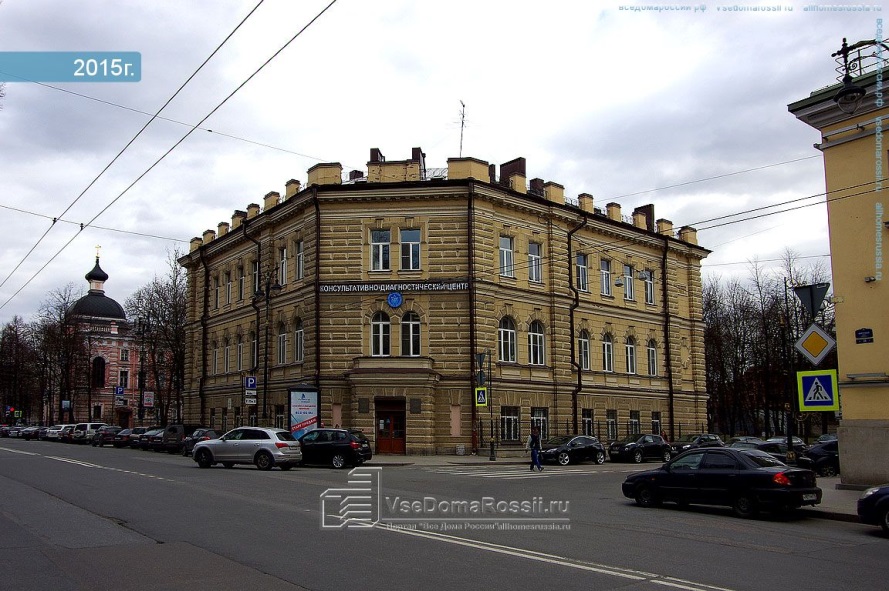 